A partire dalle ore 12.00 è possibile presentare domanda per i buoni spesa.Di seguito i link CITTADINImassadisomma.cooplimpronta.itcentralino: 081/19968658ESERCENTImassadisomma.cooplimpronta.it/esercentecentralino: 081/19968657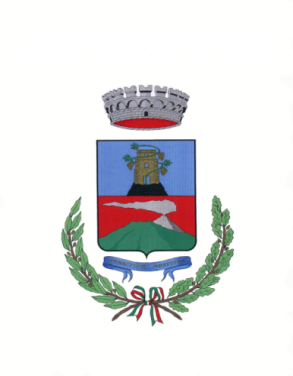 Comune di Massa di Somma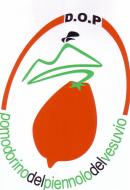 Comune del Pomodorino del Piennolo Dop del Vesuvio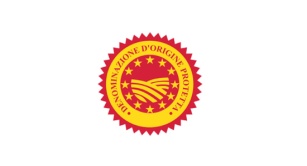 Città Metropolitana di Napoli